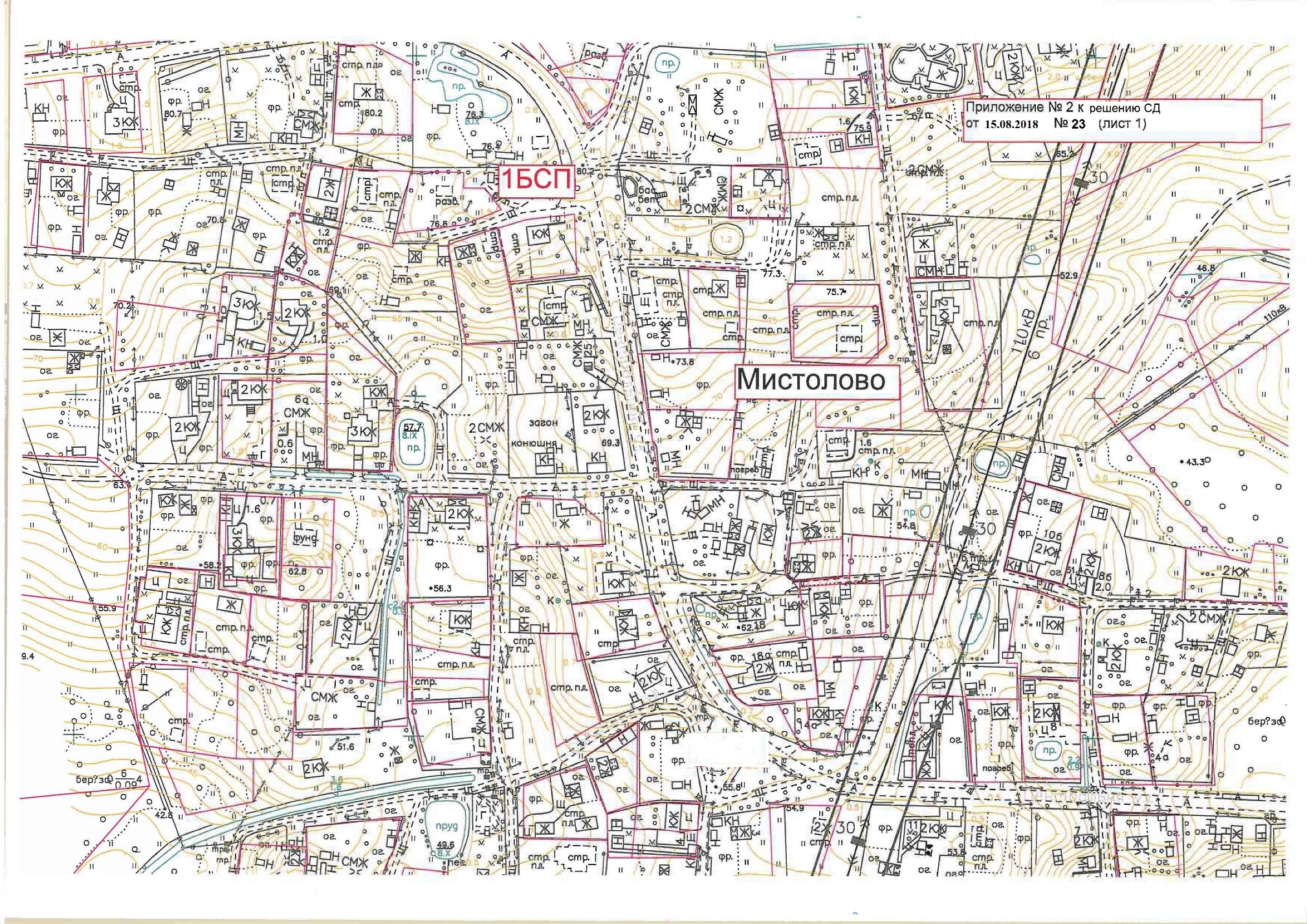 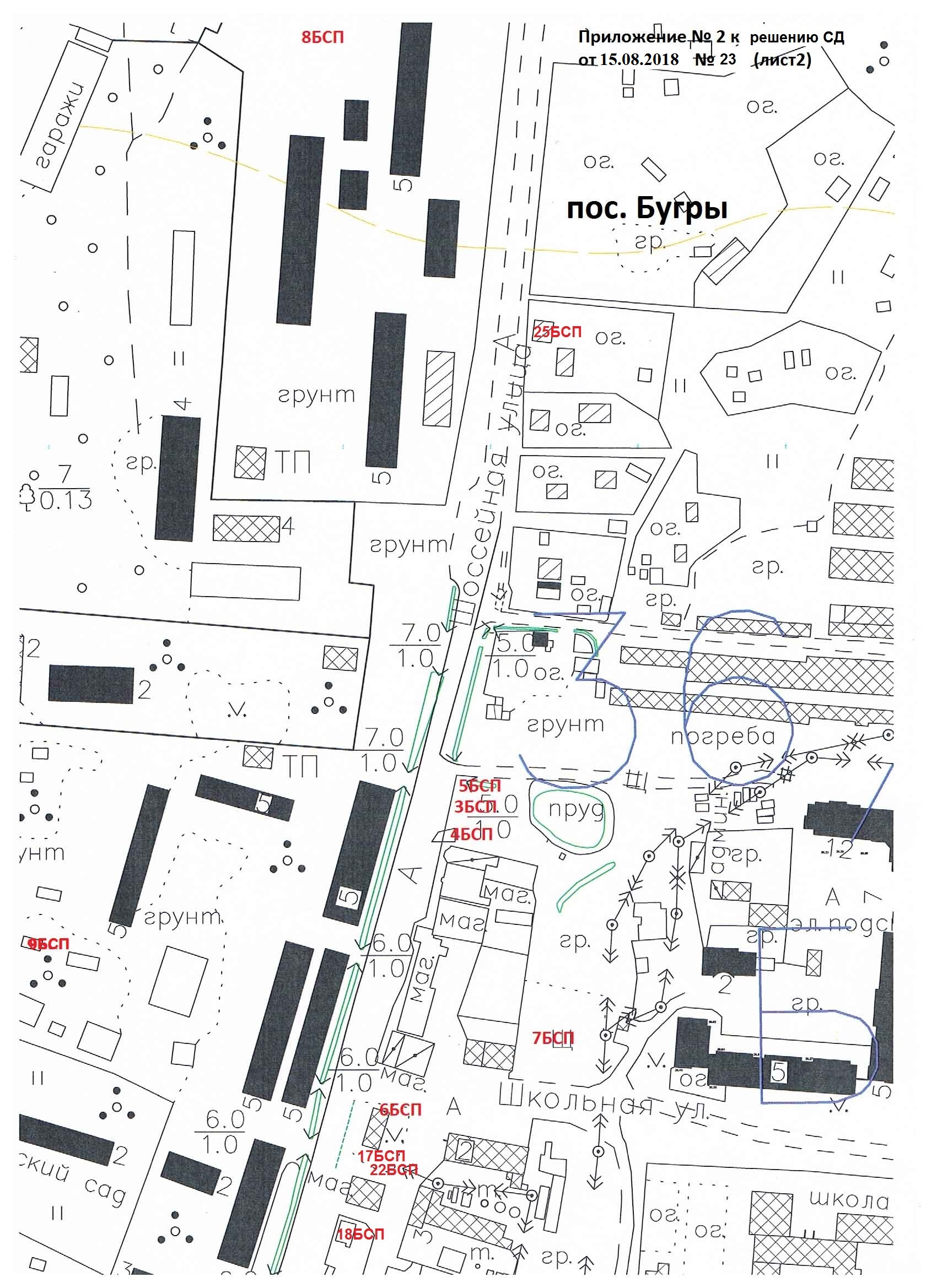 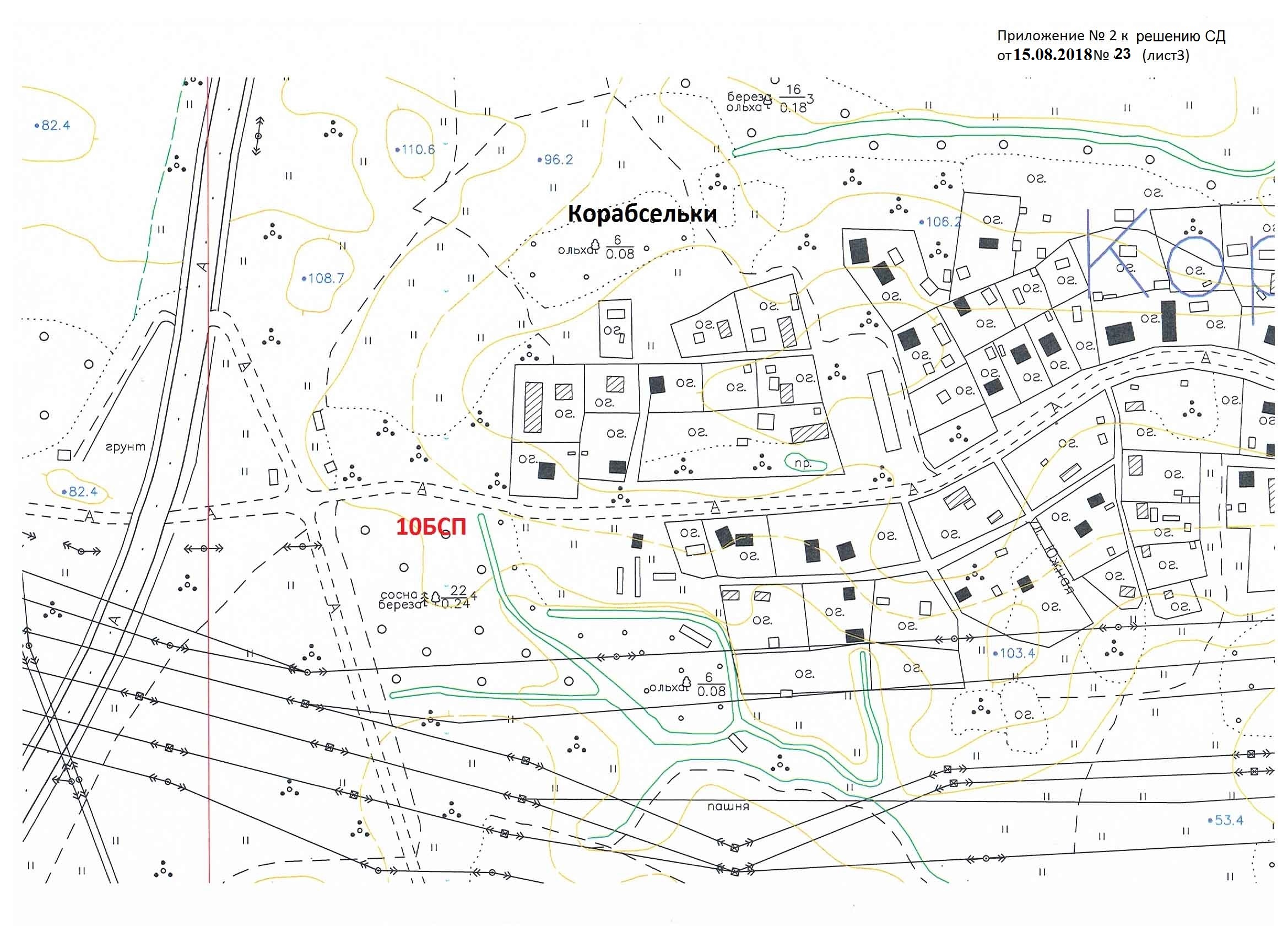 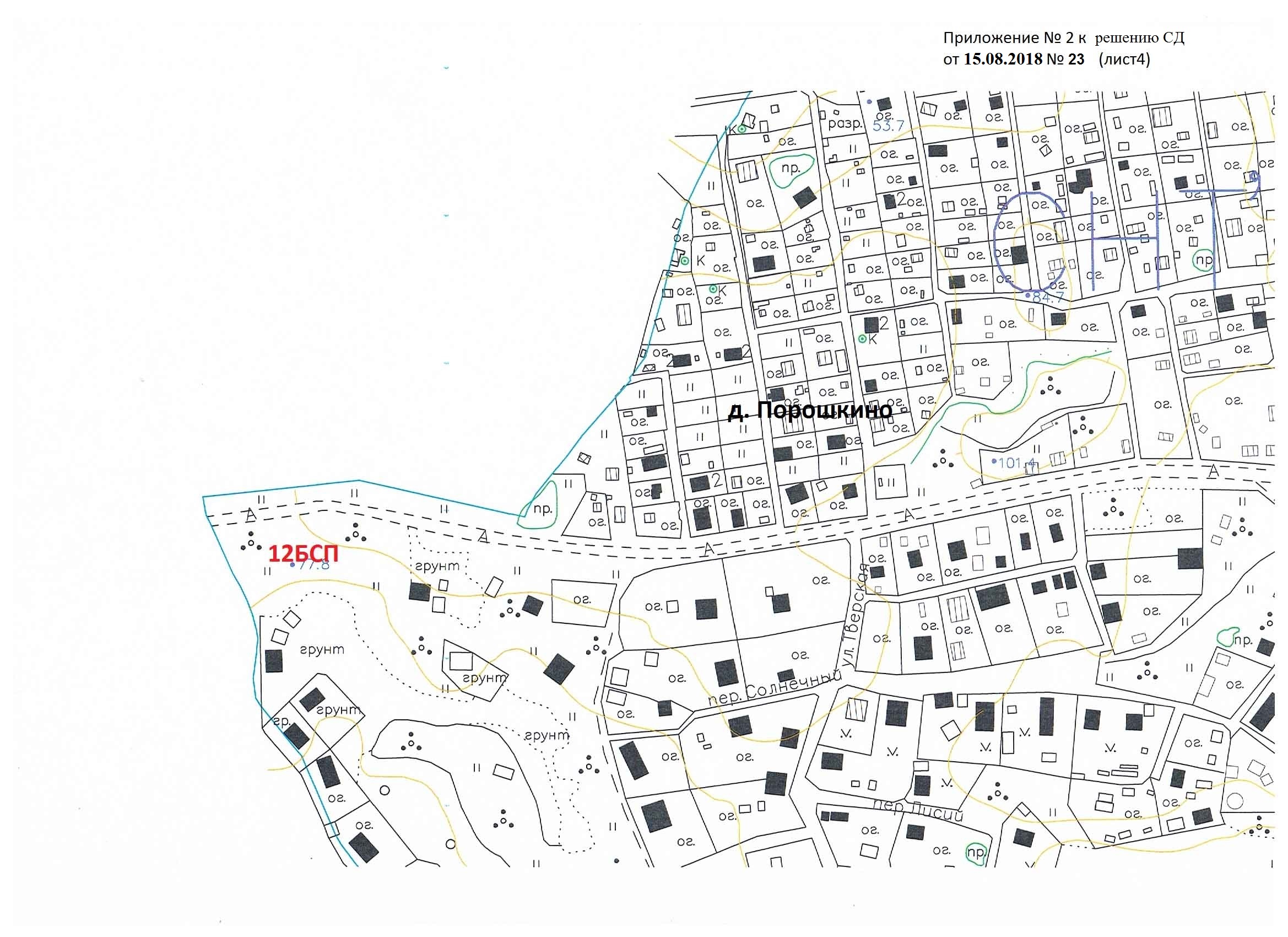 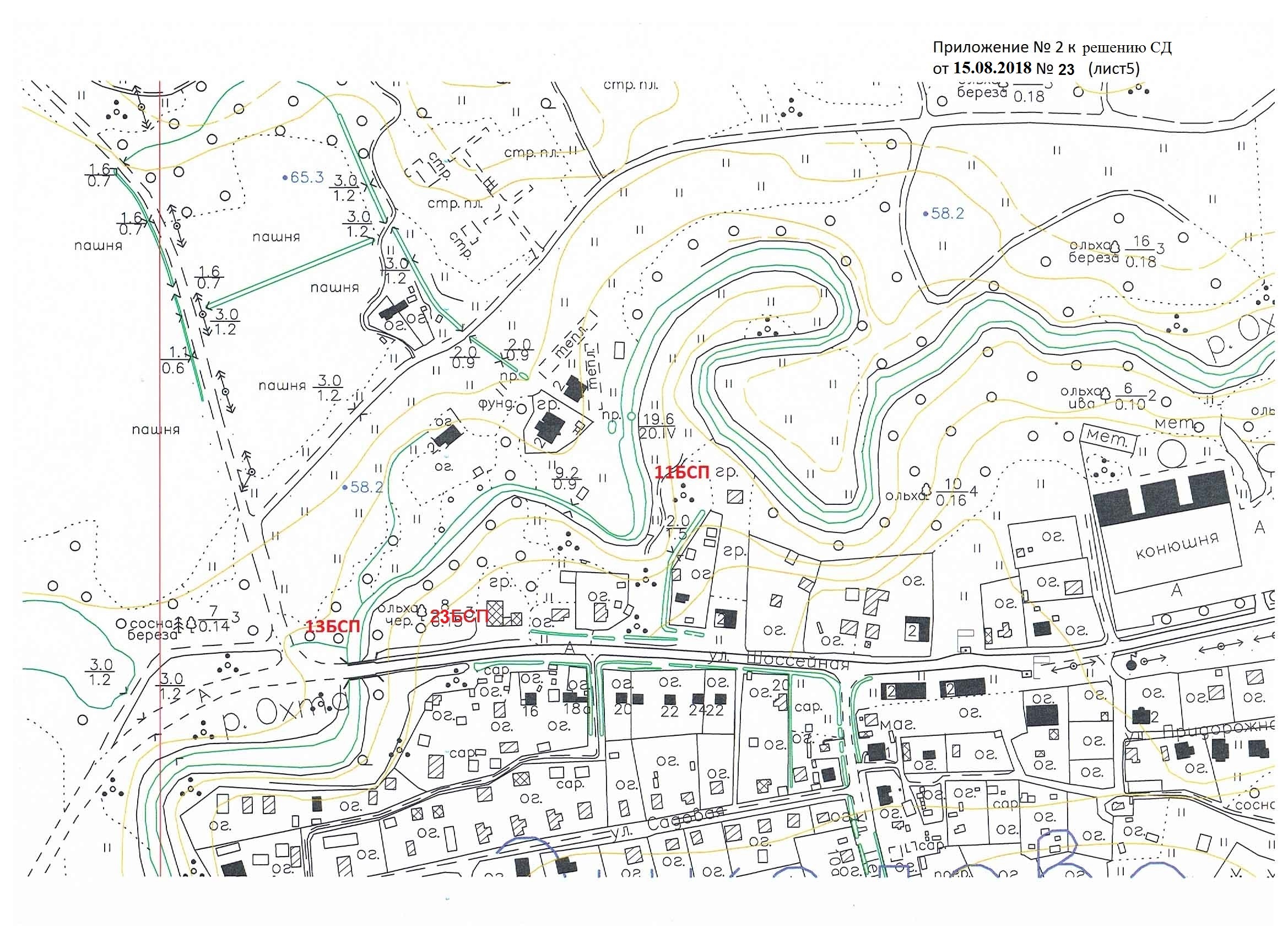 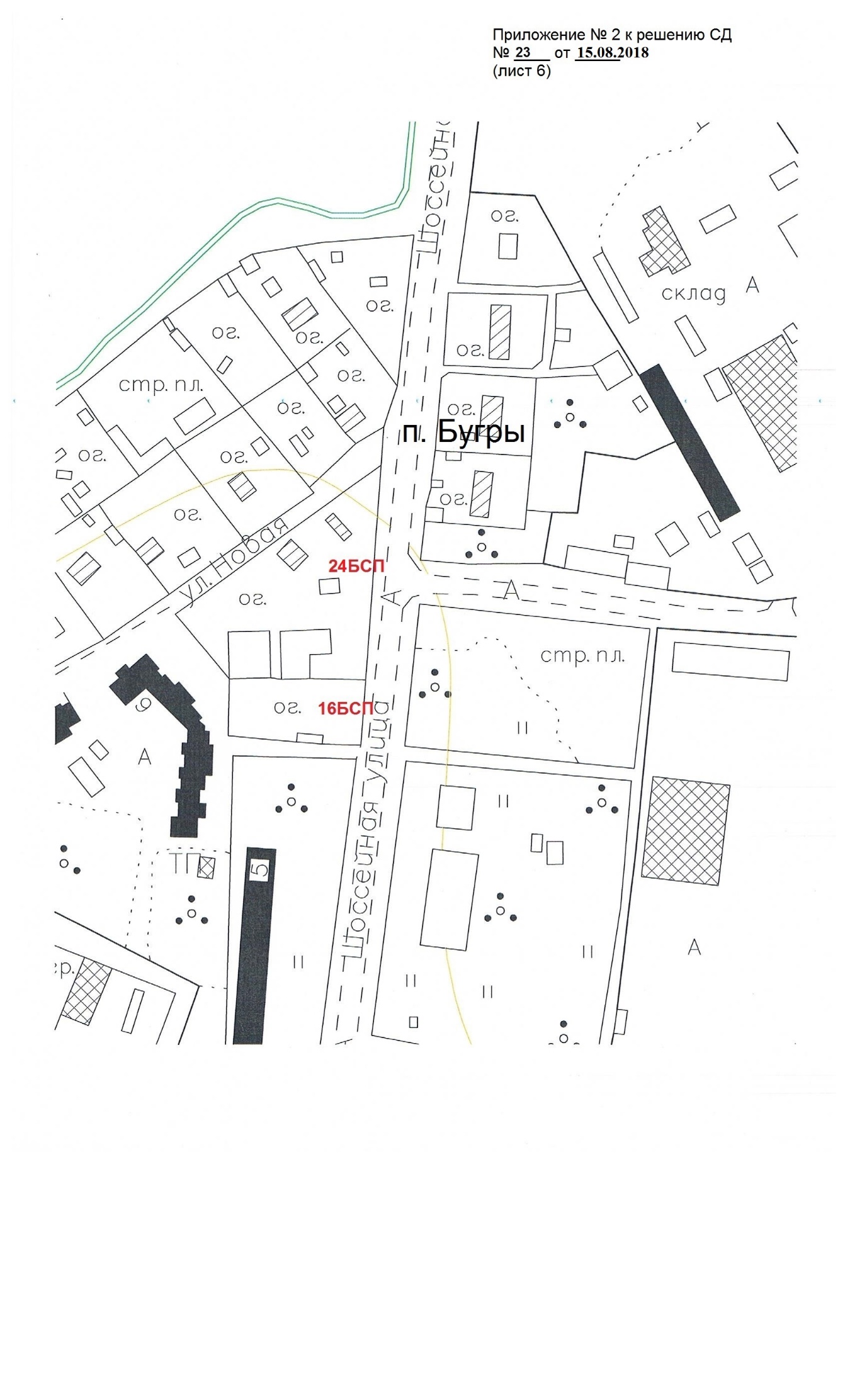 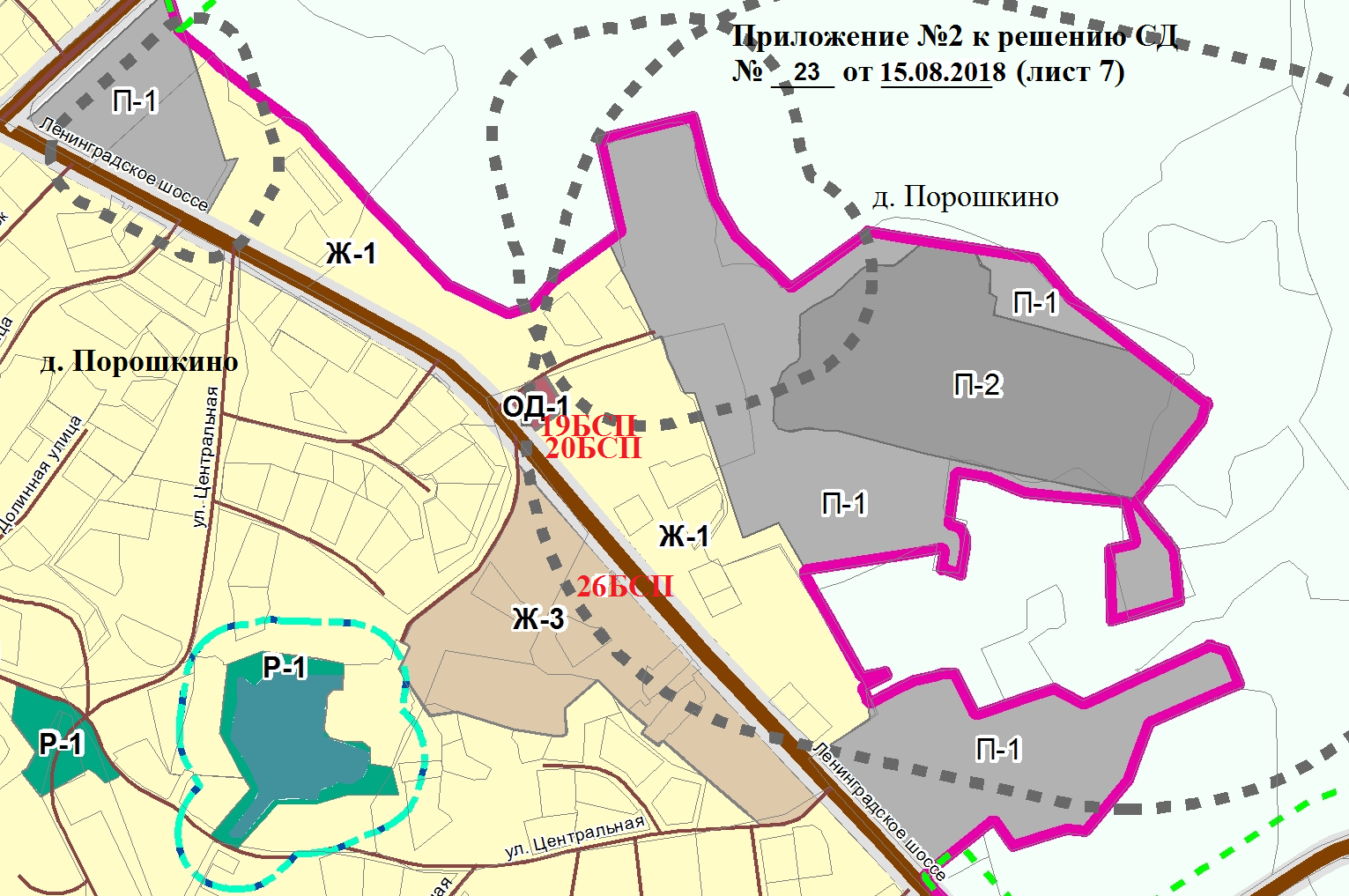 Приложение № 2 к решению СД№ _23_ от _15.08.2018_ (лист 8)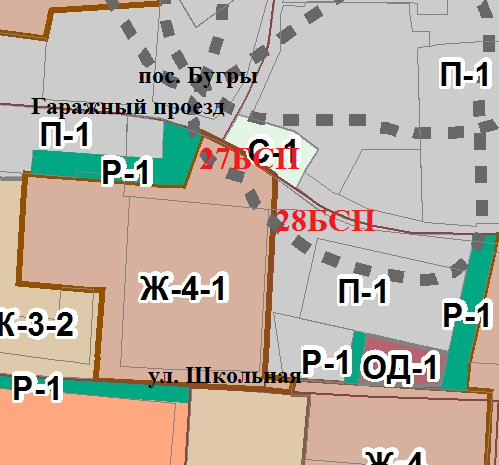 Приложение № 2 к решению СД№ _23_ от _15.08.2018_ (лист 9)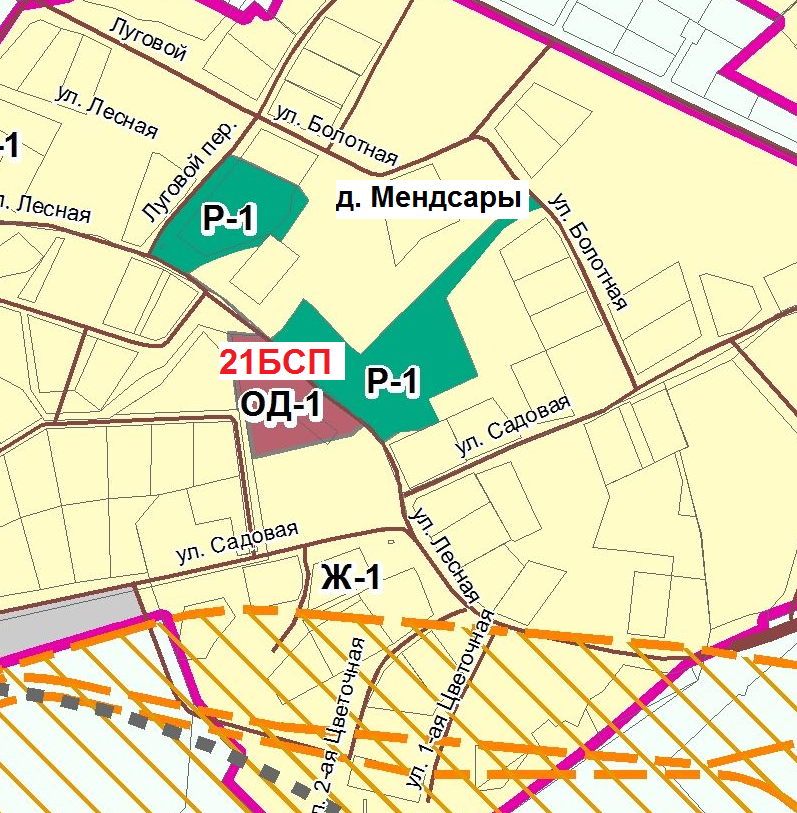 Приложение № 2 к решению СД№ _23_ от _15.08.2018_ (лист 10)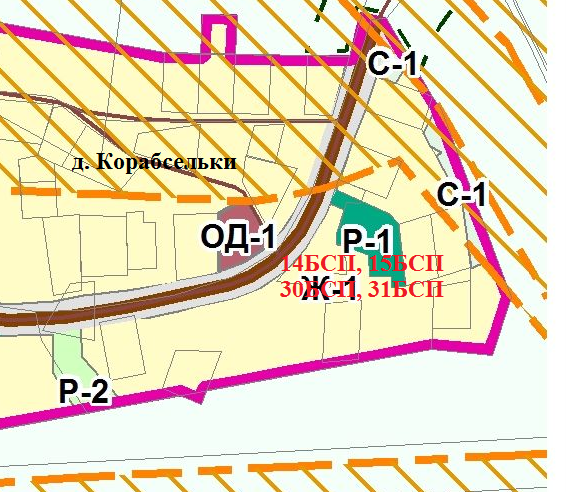 